О внесении изменений в решение Совета муниципального района«Прилузский» от 15 июня 2018 года  № V –30/2 «Об утверждении Положения об Управлении муниципальной собственностью администрации муниципального района «Прилузский»В соответствии с Федеральным законом от 6 октября 2003 года N 131-ФЗ "Об общих принципах организации местного самоуправления в Российской Федерации", Уставом муниципального образования муниципального района "Прилузский", решением Совета муниципального района "Прилузский" от 23 сентября 2016 года N IV-11/7 "О структуре администрации муниципального района "Прилузский", Совет муниципального района "Прилузский" решил:1. Внести в решение Совета муниципального района «Прилузский» от 15 июня 2018 года  № V –30/2 «Об утверждении Положения об Управлении муниципальной собственностью  администрации муниципального района «Прилузский» (далее – решение) следующие изменения:- раздел 3 Приложения к решению дополнить пунктом 3  следующего содержания:«3. В отношении мобилизационной подготовки Управление:1) участвует в разработке и ежегодном уточнении мобилизационных планов в установленной сфере деятельности в пределах своей компетенции;2) принимает участие в разработке нормативных правовых актов по мобилизационной подготовке экономики и мобилизации органа управления в установленной сфере деятельности в пределах своей компетенции;3) принимает участие в учебных и учебно-практических мероприятиях по мобилизационной подготовке и мобилизации.».2. Уполномочить Бондареву Наталию Геннадьевну правом подачи заявления о государственной регистрации изменений, вносимых в учредительные документы юридического лица в Межрайонную инспекцию Федеральной налоговой службы № 5 по Республике Коми.3. Настоящее решение вступает в силу со дня принятия.Глава муниципального района -председатель Советамуниципального района "Прилузский"                                                Е.П. Шучалин«ЛУЗДОР»МУНИЦИПАЛЬНÖЙ РАЙОНСА СÖВЕТ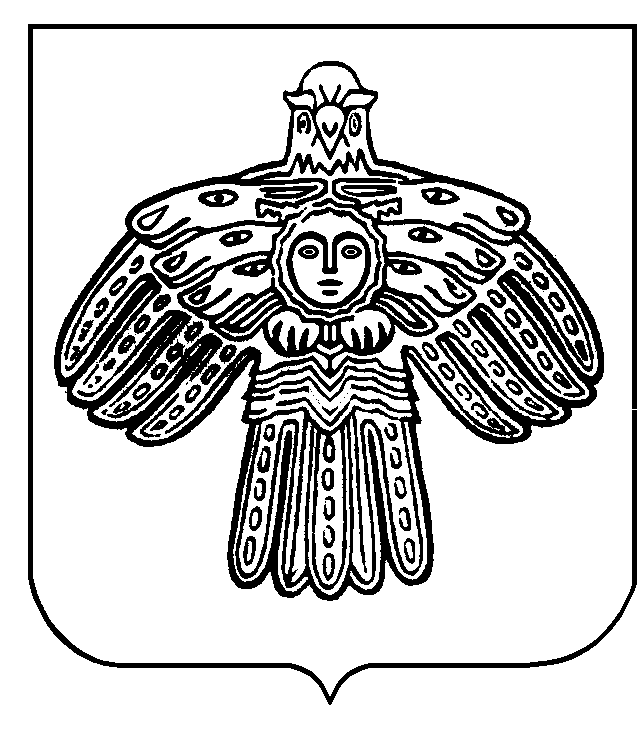 СОВЕТМУНИЦИПАЛЬНОГО РАЙОНА «ПРИЛУЗСКИЙ»СОВЕТМУНИЦИПАЛЬНОГО РАЙОНА «ПРИЛУЗСКИЙ»СОВЕТМУНИЦИПАЛЬНОГО РАЙОНА «ПРИЛУЗСКИЙ»Республика КомиПрилузский районс. ОбъячевоРЕШЕНИЕКЫВКÖРТÖДРЕШЕНИЕКЫВКÖРТÖДРЕШЕНИЕКЫВКÖРТÖДРЕШЕНИЕКЫВКÖРТÖДРЕШЕНИЕКЫВКÖРТÖД24 августа 2018 года24 августа 2018 года24 августа 2018 года№ V- 31/11